Review Assessment: Chapter 1 GoetschQuestion 1 1 out of 1 points   1 out of 1 points   1 out of 1 points   1 out of 1 points   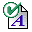 Which of the following is one of the three of the most significant events in the history of the safety and health movement? 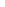   Question 2 1 out of 1 points   1 out of 1 points   1 out of 1 points   1 out of 1 points   Occupational Safety and Health Administration (OSHA) is a nongovernmental public service organization.   Question 3 1 out of 1 points   1 out of 1 points   1 out of 1 points   1 out of 1 points   The National Safety Council is a broad-based safety organization that has members only from industry.   Question 4 1 out of 1 points   1 out of 1 points   1 out of 1 points   1 out of 1 points   Organized labor did not play a crucial role in the development of the safety movement.   Question 5 1 out of 1 points   1 out of 1 points   1 out of 1 points   1 out of 1 points   The integrated approach involves practitioners working together to predict, control, identify, and correct safety and health problems.   Question 6 0 out of 1 points   0 out of 1 points   0 out of 1 points   0 out of 1 points   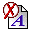 Failure maximization is one of the widely used accident prevention technique.   Question 7 1 out of 1 points   1 out of 1 points   1 out of 1 points   1 out of 1 points   The concern for safety and health began during the Industrial Revolution.   Question 8 1 out of 1 points   1 out of 1 points   1 out of 1 points   1 out of 1 points   Early safety programs that were based on the “Three E’s of safety” are which of the following?   Question 9 1 out of 1 points   1 out of 1 points   1 out of 1 points   1 out of 1 points   Today’s largest organization, devoted to safety and health practices, is the Occupational Safety and Health Administration.   Question 10 1 out of 1 points   1 out of 1 points   1 out of 1 points   1 out of 1 points   Tragedies have changed the face of the safety movement at different times in the United States.   Question 11 1 out of 1 points   1 out of 1 points   1 out of 1 points   1 out of 1 points   Health problems associated with the workplace which contributed to the development of the safety and health movement is which of the following?   Question 12 1 out of 1 points   1 out of 1 points   1 out of 1 points   1 out of 1 points   The safety and health movement today is characterized by professionalization and integration.   Question 13 1 out of 1 points   1 out of 1 points   1 out of 1 points   1 out of 1 points   Which of the following is a milestone in the development of the safety movement in the United States?   Question 14 1 out of 1 points   1 out of 1 points   1 out of 1 points   1 out of 1 points   There is evidence of occupational safety and health efforts as far back as the time of the Egyptian pharaohs.   Question 15 1 out of 1 points   1 out of 1 points   1 out of 1 points   1 out of 1 points   The safety and health team of a large company may include: 